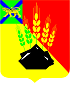 АДМИНИСТРАЦИЯ МИХАЙЛОВСКОГО МУНИЦИПАЛЬНОГО РАЙОНА ПОСТАНОВЛЕНИЕ 
18.08.2020                                              с. Михайловка                                                  № 721-паОб утверждении Порядка использования населением Михайловского муниципального района  объектов спорта, находящихся в муниципальной собственности, в том числе спортивной инфраструктуры образовательных организаций во внеучебное времяВ порядке исполнения абзаца 5 подпункта «а» пункта 2 перечня поручений Президента Российской Федерации по итогам заседания Совета при Президенте Российской Федерации по развитию физической культуры и спорта от 10 октября 2019 года № Пр-2397, в соответствии с Федеральным законом от 06 октября 2003 года № 131-ФЗ «Об общих принципах организации местного самоуправления в РФ», администрация Михайловского муниципального районаПОСТАНОВЛЯЕТ:1. Утвердить Порядок использования населением Михайловского муниципального района объектов спорта, находящихся в муниципальной собственности, в том числе спортивной инфраструктуры образовательных организаций во внеучебное время (прилагается).2. Отделу по культуре и молодежной политике администрации Михайловского муниципального района (Рябенко А.Ю.), отделу физкультурно-массовой и спортивной работы администрации Михайловского муниципального района (Юркасов Л.А.), управлению по вопросам образования администрации Михайловского муниципального района (Чепала А.Ф.):2.1. Сформировать Реестр муниципальных организаций, предоставляющих во внеучебное время объекты спорта, физкультурно-спортивной инфраструктуры для использования населением Михайловского муниципального района.3. Рекомендовать главам поселений Михайловского муниципального района руководствоваться настоящим постановлением. 4. Муниципальному казённому учреждению «Управление по организационно-техническому обеспечению деятельности администрации Михайловского муниципального района» (Горшков А.П.) разместить настоящее постановление на официальном сайте администрации Михайловского муниципального района в информационно-телекоммуникационной сети «Интернет».5. Настоящее постановление вступает в силу со дня размещения на официальном сайте администрации Михайловского муниципального района в информационно-телекоммуникационной сети «Интернет».6. Контроль исполнения настоящего постановления возложить на заместителя главы администрации муниципального района Саломай Е. А.Глава Михайловского муниципального района –глава администрации района                                                       В.В. АрхиповУТВЕРЖДЕНпостановлением администрацииМихайловского муниципального районаот 18.08.2020 № 721-паПОРЯДОКиспользования населением Михайловского муниципального района объектов спорта, находящихся в муниципальной собственности, в том числе спортивной инфраструктуры образовательных организаций во внеучебное времяРаздел 1. Основные положения1.1. Настоящий Порядок по использованию населением Михайловского муниципального района объектов спорта, находящихся в муниципальной собственности, в том числе спортивной инфраструктуры образовательных организаций во внеучебное время разработан в целях удовлетворения потребностей всех групп населения Михайловского муниципального района в поддержании и укреплении здоровья, пропаганды здорового образа жизни, создания условий для массовых занятий физической культурой и спортом, привлечения к активному образу жизни, воспитания физических, морально-этических и волевых качеств, повышение уровня физической подготовленности и улучшение спортивных результатов, профилактика вредных привычек и правонарушений.1.2. Настоящий Порядок по использованию населением Михайловского муниципального района объектов спорта, находящихся в муниципальной собственности, в том числе спортивной инфраструктуры образовательных организаций во внеучебное время (далее – Порядок) разработан в целях создания условий для массовых занятий физической культурой и спортом на территории Михайловского муниципального района.1.3. Порядок распространяется на физкультурно-оздоровительные комплексы, находящиеся в муниципальной собственности, а также на муниципальные образовательные организации, находящиеся в ведении администрации Михайловского муниципального района, имеющие возможность предоставить населению физкультурно-спортивную инфраструктуру (открытые плоскостные сооружения: спортивные площадки, приспособленные для занятий физической культурой, оборудованные тренажерными устройствами, футбольные поля, хоккейные корты, комплексные площадки и др.)Раздел 2. Организация предоставления населению Михайловского муниципального района объектов спорта, находящихся в муниципальной собственности, в том числе спортивной инфраструктуры образовательных организаций во внеучебное время2.1. В физкультурно-оздоровительные комплексы, находящиеся в муниципальной собственности, муниципальную образовательную организацию для предоставления в пользование физкультурно-спортивной инфраструктуры во внеучебное время могут обратиться физическое или юридическое лицо. 2.2. Организация самостоятельно заключает соглашение (договор) с обратившимися с соответствующим запросом физическими или юридическими лицами (общественными организациями, администрациями муниципальных образований).2.3. Соглашение (договор) должно включать в себя следующие существенные условия:а) перечень объектов физкультурно-спортивной инфраструктуры, предполагаемый для использования в целях занятий физической культурой и спортом;б) площадь предоставляемых объектов (открытых спортивных площадок);в) разрешение на пользование спортивным оборудованием и инвентарем, находящимся в собственности организации;г) график предоставления физкультурно-спортивной инфраструктуры, включающий дни недели, время;д) права и обязанности сторон соглашения (договора) с обязательным указанием перечня лиц, ответственных за обеспечение безопасности организации, сохранность предоставляемого имущества, обеспечение санитарно-гигиенического режима;е) срок предоставления объектов физкультурно-спортивной инфраструктуры;ж) условия досрочного прекращения действия настоящего соглашения (договора).2.4. Объекты физкультурно-спортивной инфраструктуры образовательной организации не могут быть использованы населением в ущерб образовательной деятельности.2.5. Объекты физкультурно-спортивной инфраструктуры муниципальных организаций предоставляются на безвозмездной основе и в целях создания условий свободных занятий физической культурой и спортом.2.6. Организация вправе отказаться от заключения соглашения (договора), если имеется угроза безопасности организации, исходящая от обратившегося юридического или физического лица.2.7. Заключению соглашения (договора) должна предшествовать проводимая учредителем муниципальной организации в порядке, установленном действующим законодательством оценка последствий заключения таких соглашений (договоров) для обеспечения жизнедеятельности, образования, развития, отдыха и оздоровления детей, оказания им медицинской помощи, профилактика заболеваний у детей, их социальной защиты и социального обслуживания.Раздел 3. Основания для отказа предоставления спортивной инфраструктуры3.1. Основанием для отказа предоставления спортивного объекта являются:а) медицинские противопоказания;б) превышение предельной численности посетителей по отношению к пропускной способности спортивного объекта;в) ремонтные работы, реконструкция, переоборудование спортивного объекта;г) имеется угроза безопасности организации, исходящая от обратившегося юридического или физического лица;д) отказ не является препятствием для повторной подачи документов.Раздел 4. Права и обязанности пользователей спортивной инфраструктуры4.1. Пользователь спортивной инфраструктуры имеет право:а) получать постоянную информацию о предоставляемых услугах объектами спорта;б) участвовать в мероприятиях, проводимых образовательной организацией.4.2. Пользователь спортивной инфраструктуры обязан:а) бережно относиться к имуществу образовательной организации;б) поддерживать порядок и дисциплину на спортивных площадках;в) соблюдать правила техники безопасности, пожарной безопасности и санитарно-гигиенических правил и норм.Раздел 5. Контроль за предоставлением объектов спорта, находящихся в муниципальной собственности, в том числе спортивной инфраструктуры образовательных организаций5.1. Контроль за предоставлением объектов спорта, находящихся в муниципальной собственности, в том числе спортивной инфраструктуры образовательных организаций осуществляет руководитель организации.5.2. Контроль за исполнением соглашения (договора) осуществляется организацией самостоятельно.5.3. Использование помещения для занятий спортом и физической культурой муниципальных организаций для проведения различных форм спортивных занятий и оздоровительных мероприятий (секции, соревнования и др.) во время внеучебной деятельности для всех групп населения допускается при условии соблюдения режима уборки указанных помещений. 